CTFA同等教練能力認證實施說明中華民國足球協會以下簡稱本會為因應國際交流頻繁、完善本國足球制度、掌握各級教練能力概況、提升本國足球發展，特此訂定。本認證實施對象為持有非亞洲足球聯盟以下簡稱AFC、AFC教練公約認可或本會CTFA證照之教練。欲申請教練須由所在職之俱樂部提出申請，並檢附相對應資料供本會審查，每位申請人終生以乙次為限。同等教練能力認證採書面審查，申請者應備齊同等教練能力認證申請表乙份，其內容包含申請目的、申請人資料、相關佐證資料等，詳如申請表內容。申請認證期間非等同申請人已獲得CTFA認證。申請人於本會審核通過後，始得與申請之CTFA級別等效之認證。教練證照能力對應一覽如下表附註：因本會尚未符合辦理CTFA Pro級別之資格，故Pro級別將採亞洲區上級單位AFC核發之AFC Pro為標準。
本說明未盡周全事宜，本會有權隨時進行調整。CTFA同等教練能力認證申請表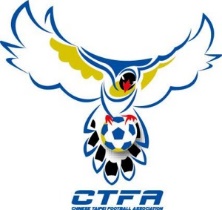 本人 ________ (請勾選下方選項)1.為符合CTFA俱樂部證照規範2.報名參加CTFA教練講習。3.為符合參加CTFA所舉辦之相關賽事之最低教練資格需求。4.為參與AFC Cup，要符合AFC俱樂部證照規範最低教練資格需求。5.為符合AFC國家級別賽事規範最低教練資格需求。6.為參與ACL，要符合AFC俱樂部證照規範最低教練資格需求。7.以技術總監、教練教育者的身分提供CTFA教練講習課程。8.其他 _______________________________________欲向中華民國足球協會(CTFA)遞交同等教練能力認證申請，盼貴會能予以認可。填表申請人：___________________________填表日期：______年_______月_______日茲聲明本資料表所填內容，所附證件及照片俱確實無訛，如有不實願負法律責任，並對中華民國足球協會之任何決定無異議。填表申請人簽名：___________________________填表日期：______年_______月_______日CTFA同等教練能力認證審核附註：申請人請填寫下表中1.申請人2.申請認證級別，以及自行檢核各項是否完成，完成者請於框內打勾，以利後續審核作業進行。教練證照能力對應及收費一覽表教練證照能力對應及收費一覽表教練證照能力對應及收費一覽表AFC Pro UEFA ProUEFA ProCTFA A AFC A / UEFA A /   UEFA Elite Youth A申請認證費：8,000元整CTFA BAFC B / UEFA B /   UEFA Youth B申請認證費：5,000元整CTFA C AFC C / UEFA C 申請認證費：3,000元整CTFA D姓名姓名照片浮貼處身分證字號身分證字號照片浮貼處護照號碼護照號碼照片浮貼處性別： 男 / 女 性別： 男 / 女 國籍：國籍：國籍：照片浮貼處出生年月日出生年月日西元     年     月     日西元     年     月     日西元     年     月     日照片浮貼處聯絡方式電話住：(  ) 行動電話：住：(  ) 行動電話：住：(  ) 行動電話：住：(  ) 行動電話：住：(  ) 行動電話：聯絡方式電子郵件聯絡方式聯絡地址□□□-□□□□□□-□□□□□□-□□□□□□-□□□□□□-□□□教練資格取得(請附上最高級別)教練資格取得(請附上最高級別)教練資格取得(請附上最高級別)教練資格取得(請附上最高級別)教練資格取得(請附上最高級別)教練資格取得(請附上最高級別)教練資格取得(請附上最高級別)證照級別證照級別證照級別核發協會發證日期發證日期發證日期檢附教練證照檢附教練證照檢附教練證照檢附教練證照檢附教練證照檢附教練證照檢附教練證照附註：附註：附註：附註：附註：附註：附註：教練經歷(請依照填表內容相對應附上佐證資料)教練經歷(請依照填表內容相對應附上佐證資料)教練經歷(請依照填表內容相對應附上佐證資料)教練經歷(請依照填表內容相對應附上佐證資料)教練經歷(請依照填表內容相對應附上佐證資料)教練經歷(請依照填表內容相對應附上佐證資料)教練經歷(請依照填表內容相對應附上佐證資料)俱樂部/國家隊俱樂部/國家隊俱樂部/國家隊職位(總教練、助理教練等…)參與賽事及成績參與賽事及成績參與賽事及成績檢附相關文件資料檢附相關文件資料檢附相關文件資料檢附相關文件資料檢附相關文件資料檢附相關文件資料檢附相關文件資料檢附相關文件資料檢附相關文件資料檢附相關文件資料檢附相關文件資料檢附相關文件資料檢附相關文件資料檢附相關文件資料附註：附註：附註：附註：附註：附註：附註：申請人：申請人：承辦單位/人承辦單位/人申請認證級別原級別：CTFA對應級別：CTFA對應級別：CTFA對應級別：申請人自行檢核申請人自行檢核承辦人員審核承辦人員審核承辦人員審核申請目的□完成申請目的申請目的□通過 □不通過基本資料□完成基本資料基本資料□通過 □不通過 □須補件教練資格□完成教練資格教練資格□通過 □不通過 □須補件教練經歷□完成教練經歷教練經歷□通過 □不通過 □須補件審核結果□通過           □未通過□通過           □未通過□通過           □未通過□通過           □未通過附註承辦人員簽章日期： ______年____月____日日期： ______年____月____日技術總監簽章日期： ______年____月____日日期： ______年____月____日